Name: 						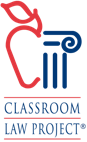 Classroom Law Project Current EventEssential QuestionsDirections: As you read through news and other resources about Covid-19 vaccine “passports”, consider the following questions:What legal issues are at the center of requiring Covid vaccinations and vaccine “passports” in the United States?What is the Israeli government’s stance on vaccination and its vaccine pass system?  Would that work in the United States, why or why not?What are the risks of using a vaccine passport app on your smartphone?Why do many bioethicists caution against the use of vaccine pass systems?  What are their specific arguments?Do the benefits of a Covid-19 vaccine pass outweigh the possible negative outcomes?  Why or why not?